Informacija apie įvadinio mokymo kursusNuo 2018 m. gruodžio 10 d. Pasieniečių mokykloje organizuojami Pasieniečio įvadinio mokymo kursai.Turinčius aukštąjį universitetinį arba aukštąjį neuniversitetinį bei aukštesnįjį išsilavinimą ir nepriekaištingos reputacijos asmenis kviečiame rinktis šiuos mokymo kursus ir per 14 savaičių tapti pasieniečiais.Norintiems mokytis šiuose kursuose ir gauti į juos siuntimus reikia iki lapkričio 1 d. pateikti dokumentus el. paštu stok@vsat.vrm.lt1. Prašymą dėl siuntimo į įvadinio mokymo kursus išdavimo ir sutikimą (pasirašytą, skenuotą ar fotografuotą) būti tikrinamam valstybės informacinėse sistemose ir registruose (kai būtina, ir kriminalinės žvalgybos subjektų informacinėse sistemose). Formą rasite čia.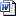 2. Asmens tapatybę ir pilietybę patvirtinantį dokumentą (skenuotą ar fotografuotą).3. Išsilavinimą patvirtinantį dokumentą (skenuotą ar fotografuotą).4. Užpildytą anketą „MS Word“ formatu (gyvenimo aprašymą). Formą rasite čia.5. Vairuotojo pažymėjimą, leidžiantį vairuoti B kategorijos transporto priemones (jei turi) (skenuotą ar fotografuotą).Pretenduojantys į vidaus tarnybą asmenys prieš gaudami siuntimą įvadinio mokymo kursus, privalės pasitikrinti sveikatos būklę ir psichologinį tinkamumą vidaus tarnybai Vidaus reikalų ministerijos Medicinos centro Centrinę medicinos ekspertizės komisijoje, ir išlaikyti bendrojo fizinio pasirengimo įskaitą.Susipažinti su bendrojo fizinio pasirengimo reikalavimais ir atitikties šiems reikalavimams tikrinimo tvarka galite čia.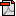 Į kursus priimti asmenys aprūpinami uniforma ir nemokamai apgyvendinami bendrabutyje.Išklausę teorinio mokymo kursą, atlikę praktinio mokymo programoje numatytas užduotis ir sėkmingai išlaikę egzaminus bei įskaitas, kursų dalyviai gaus įvadinio mokymo kursų baigimo pažymėjimus ir bus įdarbinami VSAT Ignalinos ir Vilniaus pasienio rinktinių pasienio užkardose.Ignalinos pasienio rinktinės užkardos Vilniaus pasienio rinktinės užkardosPer 14 savaičių jie išmoks atlikti pasienio tikrinimus, vykdyti sienos stebėjimą, orientuotis vietovėje, atlikti radiacinę kontrolę ir įgis kitų profesinių žinių.AKTUALŪS KONTAKTAIAtrankos koordinavimas
VSAT Personalo valdybos Mokymo skyrius
Miglė Novoslavskaitė – (8-5) 271 7338, migle.novoslavskaite@vsat.vrm.lt  
Adresas: Savanorių pr. 2, VilniusMokymo programos turinio, mokymosi organizavimo Pasieniečių mokykloje klausimai
Pasieniečių mokyklos Mokymo organizavimo skyrius
Vaida Čapaitė – (8-5) 219 8274, vaida.capaite@vsat.vrm.lt
Adresas: Pasieniečių g. 11, Medininkų k., Vilniaus r.VSAT Ignalinos pasienio rinktinė
Viktorija Amelinienė – (8-386) 53 465, viktorija.ameliniene@vsat.vrm.lt 
Adresas: Vilniaus g. 76, Ignalina.VSAT Vilniaus pasienio rinktinė
Vilma Roličienė – (8-5) 219 8617, vilma.roliciene@vsat.vrm.lt
Adresas: Vilniaus g. 47, Mickūnai, Vilniaus r.